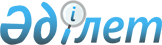 О признаний утратившим силу решение Айтекебийского районного маслихата № 152 от 15 апреля 2014 года "Об установлении единого размера социальной помощи к памятным датам и праздничным дням"Решение маслихата Айтекебийского района Актюбинской области от 14 января 2016 года № 291      В соответствии с пунктом 5 статьи 7 Закона Республики Казахстан от 23 января 2001 года № 148 "О местном государственном управлении и самоуправлении в Республике Казахстан" и представлением акима района № 01-27/69 от 11 января 2016 года Айтекебийский районный маслихат РЕШИЛ:

      Признать утратившими силу решение Айтекебийского районного маслихата № 152 от 15 апреля 2014 года "Об установлений единого размера социальной помощи к памятным датам и праздничным дням" (зарегистрированное в департаментом юстиции Актюбинской области 29 апреля 2014 года № 3862, опубликованное № 18 от 8 мая 2014 года в газете "Жаңалық жаршысы")


					© 2012. РГП на ПХВ «Институт законодательства и правовой информации Республики Казахстан» Министерства юстиции Республики Казахстан
				
      Председатель сессии 

Секретарь районного

      районного маслихата

маслихата

      Ж.Камбаров

А.Ермағамбет
